                                                 بسمه‌تعالی                                                               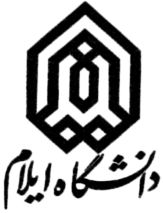                                               تفاهم‌نامه همکاری‌های علمی، پژوهشی و فناوری فی‌ ما بیندانشگاه ایلام و ................................            به منظور توسعه پژوهش‌های کاربردی، رفع مشکلات صنایع و سازمان‌ها در کشور و پاسخگویی به مهمترین ضرورت‌های جامعه اسلامی ایران، لازم است بین دانشگاه و سازمان‌ها و شرکت‌ها به عنوان کانون کسب خودکفایی و مبدأ تحولات، ارتباطی نزدیک و متقابل وجود داشته باشد. در سایه این ارتباط می‌توان با استفاده از مشارکت دانشمندان و پژوهشگران دانشگاهی و مراکز علمی و صنعتی موجبات ارتقای علمی و تحقیقاتی کشور را فراهم نمود. با توجه به اهداف فوق، این تفاهم‌نامه همکاری فی‌مابین دانشگاه ایلام به نمایندگی جناب آقای دکتر محمد علی‌اکبری ریاست محترم دانشگاه ایلام و ...................................... به نمایندگی جناب آقای ......................  مدیر کل محترم ........................................... که از این پس به ترتیب دانشگاه و ................  نامیده می‌شوند به شرح زیر منعقد می‌گردد.ماده 1- موضوع تفاهم‌نامههمکاری‌های پژوهشیاجرای پروژه‌های تحقیقاتی و پژوهشی مورد نیاز ............. توسط دانشگاه، ایجاد بانک‌های اطلاعاتی از محققین و متخصصین فعال دانشگاهی در زمینه اجرای طرحهای تحقیقاتی و پژوهشی، ایجاد شرایط برای فرصت‌های مطالعاتی و پژوهشی اساتید و دانشجویان در ..................................، برگزاری همایش‌های علمی تحقیقاتی مشترک، استفاده متقابل از کتابخانه‌ ها و اسناد علمی مکتوب طبق مقررات و ضوابط،  انجام مشاوره یا نظارت بر طرح‌های در دست اقدام  ........................، انجام بازدیدهای علمی متقابل،اجرای پایان نامه‌های تحصیلات تکمیلی در زمینه‌های مورد نیاز ،،تبادل آمار و اطلاعات از طریق پایگاه‌های اطلاعاتی مربوطه، استفاده از محققین و متخصصین فعال دانشگاه در راستای فعال کردن تحقیق و توسعه در  ........................،،  استفاده از سایر امکانات تحقیقاتی شامل آزمایشگاهی و کارگاهی متقابل بر اساس ضوابط، مشارکت اعضای هیأت علمی دانشگاه با واحدهای تحقیق و توسعه در  ........................، به منظور تعریف دقیق عناوین و اولویت‌های پژوهشی.همکاری‌های آموزشیاجرای سمینارها، کارگاه‌ها و دوره‌های مختلف آموزشی توسط دانشگاه یا به صورت مشترک طبق ضوابط،استفاده از پايگاه های اطلاعاتی و امکانات آموزشی موجود در  ........................، برای استفاده دانشجویان،فراهم نمودن ظرفیت کافی و شرایط مناسب برای انجام دوره‌های کارآموزی دانشجویان در  ........................،سایر همکاری‌هاچنانچه در زمان اجرای تفاهم‌نامه، همکاری‌های پیش‌بینی نشده‌ای ضرورت‌ یافته و مورد توافق طرفین قرار گیرد، به این تفاهم‌نامه الحاق خواهند شد.ماده 2- تعهدات دانشگاه  در اولویت قرار دادن عناوین تحقیقاتی پیشنهادی و یا توافق شده با  ........................،،در اولویت قرار دادن پایان ‌نامه‌های دانشجویان تحصیلات تکمیلی که در راستای این تفاهم‌نامه باشد،ارائه خدمات علمی و اطلاعاتی در زمینه‌های تخصصی،همفکری و همکاری با ............... برای کارشناسی و نظارت بر پروژه‌های تحقیقاتی،دعوت از متخصصین شاغل در  ........................، برای حضور در سمینارهای علمی، جلسات دفاع از پایان نامه‌ها و نظایر آن که مرتبط با فعالیت  ........................، باشند،انتشار مقالات علمي حاصل از نتايج پروژه‌هاي تحقيقاتي مصوب با نام مشترك دانشگاه و  ........................،ماده 3- تعهدات  ........................،تهيه مستمر عناوين و اولویت‌های تحقيقاتي مورد نياز  ........................، و ارسال آنها به دانشگاه، كمك در تجهيز و راه اندازي آزمايشگاه‌ها، كارگاه‌‌ها و مراكز تحقيقاتي در دانشگاه برای بهره‌برداري مشترك،بررسي پروژه‌هاي تحقيقاتي پيشنهادي دانشگاه و اعلام نظر به موقع در خصوص امکان تصویب و حمایت مالی به دانشگاه،حمایت مالی از پایان‌نامه‌های دانشجویان تحصیلات تکمیلی که موضوع آنها در ارتباط با فعالیت‌های  ........................، می‌باشد،عقد قرارداد به منظور اجراي موارد موافقت و تأمين منابع مالي مورد نياز،به رسميت شناختن حق و حقوق مادي و معنوي دانشگاه در خصوص نتايج حاصل از فعاليت‌هاي مشترك، پشتيباني از سمينارها، كنفرانس‌ها، نمايشگاه‌ها و كارگاه‌هاي تخصصي علمي. ماده 4- روش اجراييطرفين يكي از متخصصين خود را به عنوان نماينده تعيين و به طرف مقابل معرفي مي‌نمايند.نمايندگان طرفين جلسات ماهيانه مشترك داشته و برنامه‌ريزي و هماهنگي‌هاي لازم را معمول مي‌دارند.كليه توافق‌هاي حاصل بين نمايندگان، صورتجلسه شده و مورد بررسي واحدهاي ذيربط قرار گرفته و نتيجه به طرف مقابل اعلام مي‌شود.براي هر فعاليت مورد توافق، قرارداد مستقلي منعقد مي‌شود.تعهدات مالي تنها به تبع امضاي قراردادها ايجاد خواهد شد و تبادل تفاهم‌نامه تعهد مالي براي طرفين ايجاد نخواهد كرد.ماده 5- مدت تفاهم‌نامه مدت این تفاهم‌نامه از زمان امضاء براي چهار سال تعيين مي شود و با اعلام قبلي يكي از طرفين قابل فسخ می باشد . ضمناً در صورت رضايت طرفين، این تفاهم‌نامه قابل تمديد مي‌باشد. قراردادهای همکاریی که در چارچوب این تفاهم‌نامه امضا می‌شوند، پس از پایان اعتبار تفاهم‌نامه و تا خاتمه قرارداد معتبر می‌باشند.ماده 6- ساير مواردالف- امضاء اين تفاهم‌نامه هيچگونه تعهد مالي را براي  ........................، و دانشگاه ايجاد ننموده و كليه هزينه‌ها موردی بررسي و توافق مي‌شوند.ب- در صورتيكه اجراي پروژه‌هاي تحقيقاتي به دانش فني يا اختراع منتهي شوند، نتايج حاصل به صورت مساوی به طرفين تعلق دارد. ماده 7- اين تفاهم‌نامه در 2 نسخه و 7 ماده در تاريخ................. به امضاء طرفين رسيده و معتبر مي‌باشد. اميد است در ظل توجهات حضرت وليعصر(عج) و همفكري و همكاري متقابل، نتايج ارزشمندي حاصل گردد و رضايت خداوند بزرگ را در پي داشته باشد.     محمد علی‌اکبریرییس دانشگاه ایلام                    ........................،                 ........................،                 ........................،